РЕКОМЕНДОВАНО:Учебно-методическим советомФГБОУ ВО МГППУ(протокол № 7 от «18» сентября 2019 г.)УТВЕРЖДЕНО: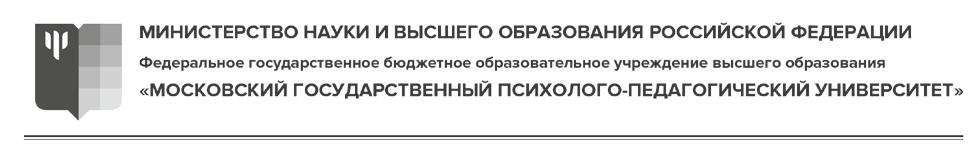 Решением Учёного советаФГБОУ ВО МГППУ(протокол № 11 от «25» сентября 2019 г.)ПРОГРАММАВСТУПИТЕЛЬНОГО ИСПЫТАНИЯ В МАГИСТРАТУРУФГБОУ ВО МГППУ В 2020/21 ГОДУнаправление подготовки 44.04.03 Специальное (дефектологическое) образование квалификация: магистрМосква, 2019ОГЛАВЛЕНИЕВВЕДЕНИЕ	31.	ТРЕБОВАНИЯ И ФОРМА ВСТУПИТЕЛЬНОГО ИСПЫТАНИЯ	3СОДЕРЖАНИЕ РАЗДЕЛОВ ТЕОРЕТИЧЕСКИХ ЗНАНИЙ, ВЫНОСИМЫХ НАВСТУПИТЕЛЬНЫЙ УСТНЫЙ ЭКЗАМЕН	42.1.	Содержание раздела «Специальная педагогика»	42.2.	Содержание раздела «Специальная психология»	52.3.	Содержание раздела «Профессиональная деятельность педагога-дефектолога»	8ПРИМЕРНЫЕ ВОПРОСЫ ДЛЯ ПОДГОТОВКИ К ВСТУПИТЕЛЬНОМУИСПЫТАНИЮ В ФОРМЕ УСТНОГО ЭКЗАМЕНА	94.	ТВОРЧЕСКОЕ ЗАДАНИЕ НА ВСТУПИТЕЛЬНОМ ИСПЫТАНИИ	135.	ОЦЕНИВАНИЕ ПОСТУПАЮЩЕГО НА ВСТУПИТЕЛЬНОМ ИСПЫТАНИИ	132ВВЕДЕНИЕНастоящая программа вступительных испытаний в формате вуза в магистратуру федерального государственного бюджетного образовательного учреждения высшего образования «Московский государственный психолого-педагогический университет» (МГППУ) составлена на основании требований Федерального закона от 29 декабря 2012 г.273-ФЗ «Об образовании в Российской Федерации» (с изменениями), приказом Министерства образования и науки Российской Федерации от 14.10.2015 г. № 1147 «Об утверждении Порядка приема на обучение по образовательным программам высшего образования — программам бакалавриата, программам специалитета, программам магистратуры», федерального государственного образовательного стандарта высшего образования по направлению подготовки 44.04.03 «Специальное (дефектологическое) образование» (квалификация – магистр), утверждённого Приказом Министерства образования и науки Российской Федерации № 904 от 28.08.2015 года (рег. №38982 от23.09.2015 года).Вступительное испытание в магистратуру МГППУ предназначено для определения теоретической и практической подготовленности поступающего к выполнению профессиональных задач, установленных вышеназванным образовательным стандартом по направлению подготовки 44.04.03 Специальное (дефектологическое) образование (квалификация – магистр), утверждённого Приказом Министерства образования и науки Российской Федерации № 904 от 28.08.2015 года (рег. №38982 от 23.09.2015 года).ТРЕБОВАНИЯ И ФОРМА ВСТУПИТЕЛЬНОГО ИСПЫТАНИЯТребования к вступительным испытаниям настоящей программы сформированы на основе Федерального государственного образовательного стандарта высшего образования подготовки бакалавров по направлению подготовки 44.03.03 Специальное (дефектологическое) образование (квалификация – бакалавр).На вступительном испытании поступающий в магистратуру должен подтвердить наличие (сформированность) общекультурных, общепрофессиональных и профессиональных компетенций на уровне бакалавра направлению подготовки 44.03.03 Специальное (дефектологическое) образование, достаточных для обучения по магистерской программе направления 44.04.03 Специальное (дефектологическое) образование и решения им профессиональных задач, установленных вышеназванным образовательным стандартом магистратуры с учетом направленности программы.Программа вступительных испытаний рассчитана на проверку знаний и умений в областях:− Специальной педагогики − Специальной психологии−  Профессиональной деятельности педагога-дефектолога.Вступительное испытание проводится в форме устного экзамена и состоит из 2 (двух) частей:ответ по билетам;выполнение творческого задания по направлению «Специальное (дефектологическое) образование Результаты вступительных испытаний объявляются не позднее следующего дня егопроведения на информационном стенде приемной комиссии и официальном сайте МГППУ.3СОДЕРЖАНИЕ РАЗДЕЛОВ ТЕОРЕТИЧЕСКИХ ЗНАНИЙ, ВЫНОСИМЫХ НА ВСТУПИТЕЛЬНЫЙ УСТНЫЙ ЭКЗАМЕН2.1.	Содержание раздела «Специальная педагогика»Теоретические основы специальной педагогики. Социально-культурные, научно-организационные, психологические и общественно-государственные основания специальной педагогики. История становления и развития специального образования и специальной педагогики. Выдающиеся ученые-дефектологи. Профессиональная деятельность и личность педагога системы специального образования. Педагогические системы специального образования. Содержание и организация образовательной деятельности лиц с ОВЗ на уровне дошкольного образования. Содержание и организация образовательной деятельности лиц с ОВЗ на уровне школы. Профессиональное образование лиц с ОВЗ.Дидактика специального образования. Специальное образование лиц с ограниченными возможностями здоровья. Особые образовательные потребности. Принципы специального образования. Дидактика специального образования, ее цель и задачи. Дидактические принципы и их реализация в условиях специального образования. Коррекционная направленность обучения детей с ОВЗ. Содержание специального образования. ФГОС, Примерные АООП, учебный план, учебники и учебные пособия для обучающихся с ОВЗ. Методы, приемы и средства обучения детей с ограниченными возможностями здоровья. Формы организации образовательного процесса. Наглядность и специфика ее использования при работе с обучающимися с ОВЗ. Оценка достижения обучающимися с ОВЗ планируемых результатов освоения содержания адаптированной общеобразовательной программы.Теория и практика воспитательной работы в специальном образовании. Воспитание, воспитательная работа с ребенком с ОВЗ, ее цель и задачи. Принципы воспитательной работы с обучающимися с ОВЗ. Коррекционная направленность воспитательного процесса в условиях специальной (коррекционной) общеобразовательной организации. Основные направления воспитательной работы. Содержание внеурочной работы с детьми с ОВЗ. Методы и приемы воспитания, специфика их применения в работе с обучающимися с ОВЗ. Основные формы организации воспитательной работы. Критерии оценивания уровня воспитанности обучающихся с ОВЗ. Взаимосвязь в работе образовательной организации и семьи ребенка с ОВЗ при решении вопросов его воспитания и социальной адаптации.ЛитератураОсновная литератураГлухов, В.П. Специальная педагогика и специальная психология : учебник для академического бакалавриата / В.П. Глухов. – 2-е издание, исправленное и дополненное. – Москва : Юрайт, 2017. – 264 с.Мардахаев, Л.В. Специальная педагогика : Учебник. – М. : Издательство Юрайт, 2017. – 448. – (Бакалавр. Академический курс) . – Режим доступа :http://www.biblio-online.ru/book/B1C3A337-2AE5-4A48-B0AC-48839C635073 (дата обращения 06.08.2018).Дополнительная литератураГлухов, В.П. Специальная педагогика и специальная психология. ПрактикумУчебное пособие. – 2-е изд, испр. и доп. – М. : Издательство Юрайт, 2017. – 313. – (Бакалавр. Академический курс) . – Режим доступа : http://www.biblio-online.ru/book/D5A851C5-633C-4350-B173-4A92893399C1 (дата обращения 06.08.2018).4Колесникова, Г.И. Специальная психология и специальная педагогика. Психокоррекция нарушений развития : Учебное пособие. – 2-е изд, . – М. : Издательство Юрайт, 2017. – 346. – (Университеты России) . – Режим доступа : http://www.biblio-online.ru/book/33187C71-ADB6-47D2-9F61-628BA1D7D95B (дата обращения 06.08.2018).Колесникова, Г.И. Специальная психология и специальная педагогика : Учебноепособие. – 3-е изд, пер. и доп. – М. : Издательство Юрайт, 2017. – 252. –(Университеты России) . – Режим доступа : http://www.biblio-online.ru/book/0CC8B945-BAD3-4729-963C-8CCFCC6F2435 (дата обращения 06.08.2018).Специальная дошкольная педагогика: учебное пособие / ред. Е.А. Стребелева. –Москва: Академия, 2002. – 312 с.Специальная педагогика : в 3 томах / Ред. Н.М. Назарова. – Москва : Академия,2007-2008.Специальная педагогика: настоящее и будущее : материалы региональной научно-практической конференции 10 марта 2007 / ред. Н.Н. Быстрова. – Хабаровск: Дальневосточный ГГУ, 2007. – 168 с.Титов, В.А. Специальная педагогика : конспект лекций. – Москва : Приор-издат,2004. – 224с.Фадина, Г.В. Специальная дошкольная педагогика : учебно-методическое пособие/ Г.В. Фадина. – Балашов : Николаев, 2004. – 80 с.2.2.	Содержание раздела «Специальная психология»Методологические основы специальной психологии. Предмет и задачи специальной психологии . Принципы и методы специальной психологии как науки. Специальная психология как отрасль психологии, изучающая людей, для которых характерно отклонение от нормального психического развития, связанного с врожденными или приобретенными дефектами центральной нервной системы. Отрасли специальной психологии. Внутрисистемные и межсистемные связи специальной психологии. Методологические основы специальной психологии. Принципы и методы специальной психологии как науки.Теории компенсации. Теоретические основы и принципы компенсации при нарушении функций. Виды компенсации. Внутрисистемная и межсистемная компенсация. Теории компенсации психических функций. Л.С. Выготский, А.Р. Лурия о дефекте и компенсации. Проблемы компенсации психических функций в трудах Б.В. Зейгарник, Р.Е. Левиной, И.М. Соловьева, В.В. Лебединского. Стадии возрастной периодизации и стадии развития процессов компенсации.Общие и специфические закономерности психического развития детей. Проявление общих закономерностей психического развития при сенсорных, интеллектуальных и физических нарушениях. Цикличность психического развития, неравномерность психического развития, пластичность нервной системы. Специфические закономерности аномального развития: снижение способности к приему, переработке, хранению и использованию информации; трудность словесного опосредования; замедление процесса формирования. Роль биологических и социальных факторов в психическом развитии ребенка. Соотношение биологических и социальных факторов в процессе психического развития.Психологические закономерности дизонтогенеза. Понятие аномального развития (дизонтогенез). Этиология и патогенез дизонтогений. Психологические параметры дизонтогенеза. Классификация психического дизонтогенеза. Типы нарушений психического развития. Психическое недоразвитие. Задержанное психическое развитие. Поврежденное психическое развитие. Дефицитарное психическое развитие: нарушения5развития в связи с недостаточностью зрения, слуха, двигательной сферы. Искаженное психическое развитие. Дисгармоничное психическое развитие.Психология лиц с умственной отсталостью. Предмет и задачи психологии умственно отсталых лиц. Причины умственной отсталости. Классификация по степени тяжести и этиопатогенетическому принципу. Особенности развития познавательной сферы. Особенности развития личности и эмоционально-волевой сферы. Особенности деятельности. Психологическая диагностика и коррекция при умственной отсталости.Психология детей с задержкой психического развития. Предмет и задачи психологии детей с ЗПР. Причины и механизмы задержек психического развития. Классификации ЗПР. Особенности развития познавательной сферы детей с ЗПР. Особенности развития личности и эмоционально-волевой сферы детей с ЗПР. Особенности деятельности. Психологическая диагностика и коррекция при ЗПР.Психология лиц с нарушениями слуха. Предмет и задачи сурдопсихологии. Причины нарушений слуха. Психолого-педагогическая классификация нарушений слуховой функции. Особенности развития познавательной сферы у лиц с нарушением слуха. Особенности развития личности и эмоционально-волевой сферы у лиц с нарушением слуха. Особенности деятельности. Психологическая диагностика и коррекция при нарушениях слуха.Психология лиц с нарушениями зрения. Предмет и задачи тифлопсихологии. Причины нарушений зрения. Психолого-педагогическая классификация нарушений зрительной функции. Особенности развития познавательной сферы у лиц с нарушением зрения. Особенности развития личности и эмоционально-волевой сферы у лиц с нарушением зрения. Особенности деятельности. Психологическая диагностика и коррекция при нарушениях зрения.Психология лиц с нарушениями речи. Предмет и задачи психологии лиц с нарушениями речи. Причины нарушений речи. Классификации нарушений речи. Особенности развития познавательной сферы у детей с нарушениями речи. Особенности развития личности и эмоционально-волевой сферы у детей с нарушением речи. Особенности деятельности. Психологическая диагностика и коррекция при нарушениях речи.Психология детей с нарушениями эмоционально-волевой сферы и поведения. Предмет и задачи психологии детей с расстройствами аутистического спектра (РАС). Причины нарушений и механизмы возникновения РАС. Классификация и психологическая сущность РАС. Особенности развития познавательной сферы у детей при РАС. Особенности развития личности и эмоционально-волевой сферы у детей при РАС. Особенности деятельности. Психологическая диагностика и коррекция при раннем детском аутизме.Психология детей со сложными нарушениями развития. Предмет и задачи психологии детей со сложными нарушениями развития. Причины сложных нарушений развития. Подходы к классификации сложных нарушений развития. Особенности развития познавательной сферы у детей со сложными нарушениями развития. Особенности развития личности и эмоционально-волевой сферы у детей со сложными нарушениями развития. Особенности деятельности. Психологическая диагностика и коррекция при сложных нарушениях развития.Психологическое обеспечение специального обучения. Ведущая роль обучения в развитии детей с ограниченными возможностями здоровья. Психолого-педагогическое сопровождение ребенка в системе специального образования. Компенсация. Коррекция. Социальная адаптация. Принципы психологического изучения лиц с ограниченными возможностями: комплексного изучения ребенка, целостного системного изучения ребенка, динамического изучения ребенка, качественно-количественного подхода при анализе данных. Психологическая служба в системе специального образования.6ЛитератураОсновная литератураЛевченко И.Ю. Психолого-педагогическая диагностика развития лиц с ограниченными возможностями здоровья. – М.: Академия, 2011.Неретина Т.Г. Специальная педагогика и коррекционная психология. – М.: МПСИ, Флинта, 2008.Специальная психология /Под ред. Лубовского В.И. – М.: Академия, 2009.Стребелева Е.А. Психолого-педагогическая диагностика нарушений развития детей раннего и дошкольного возраста. – М.: ВЛАДОС, 2008.Дополнительная литератураАномальное развитие ребенка: Хрестоматия /Сост. В.М.Астапов. Т.2. – М., 2002.Боскис Р.М. Учителю о детях с нарушениями слуха. – М.: Просвещение, 1988.Власенко И.Т. Особенности словесного мышления взрослых и детей с нарушениями речи. – М.: Изд-во АПН РСФСР, 1990.Власова Т.А., Певзнер М.С. О детях с отклонениями в развитии. – М.: Просвещение, 1973.Выготский Л.С. Основы дефектологии. – СПб.: Лань, 2003.Дети с проблемами в развитии: комплексная диагностика и коррекция /Под ред. Л. П. Григорьевой. - М.: Академкнига, 2002.Детская патопсихология. Хрестоматия /Сост. Белопольская. Н.Л. – М., 1999.Забрамная С.Д. Психолого-педагогическая диагностика. – М.,1997.Краузе М.П. Дети с нарушениями развития: психологическая помощь родителям /Пер. с нем.- М.: Академия, 2006.Лебединский В.В. Нарушения психического развития в детском возрасте. – М.: ИЦ Академия, 2006.Левченко И.Ю. Патопсихология: теория и практика. – М.: Академия, 2004.Лубовский В.И. Психологические проблемы диагностики аномального развития детей. – М., 1989.Мамайчук И.И. Психология дизонтогенеза. – СПб., 2000.14. Никольская О.С., Баенская Е.Р., Либлинг М.М. Аутичный ребёнок. Пути помощи. – М., 1997.Обучение и воспитание детей «группы риска». Хрестоматия /Сост.: В.М. Астапов, Ю.В. Микадзе. – М., 1996.Основы специальной психологии /Под ред. Л.В.Кузнецовой. – М.: Академия,2005.Психодиагностический комплекс методик /Под ред. Л.И. Переслени. – М., 1996.Психолингвистика и современная логопедия. – М., 1997.Психолого-медико-педагогическая консультация: Методические рекомендации /Научн. ред. Л.И. Шипицина. - СПб., 1999.Психолого-медико-педагогическое обследование ребенка: Комплект рабочих материалов /Под общ.ред. М.М. Семаго. – М., 1999.Рубинштейн С.Я. Психология умственно отсталого школьника. – М.: Просвещение, 1986.Сорокин В.М. Специальная психология: Учебное пособие /Под научн. ред. Л.М. Шипицыной. – СПб., 2003.Ульенкова У.В. Шестилетние дети с задержкой психического развития. – М.,1990.Усанова О.Н. Специальная психология. – СПб.: Питер, 2006.7Шамарина Е.В. Основы специальной педагогики и психологии. – М.: Книголюб,2007.2.3.	Содержание раздела «Профессиональная деятельность педагога-дефектолога»Государственные документы, определяющие перспективы развития системы общего и профессионального образования в Российской Федерации: Федеральные государственные образовательные стандарты общего и высшего профессионального образования, Профессиональный стандарт педагога-дефектолога (проект).Особенности обучения и психического развития в дошкольном, младшем школьном, подростковом и юношеском возрастах. Социальная ситуация развития современных детей и проблемы их воспитания в разные возрастные периоды. Содержание ведущей деятельности в разные возрастные периоды.Общая характеристика современной системы образования. Болонский процесс. Компетентностный подход в образовании. Академическая мобильность студентов и преподавателей. Сетевое взаимодействие университетов. Идеи модернизации российской системы образования.Понятие профессиональной деятельности. Особенности профессиональной деятельности направления «Специальное (дефектологическое) образование» (область, объект). Профессиональные задачи выпускника-бакалавра направления «Специальное (дефектологическое) образование». Междисциплинарный подход при оказании помощи ребенку/семье. Конвенция о правах ребенка - структура, основные идеи.Федеральный государственный стандарт общего образования. Федеральные государственные требования к структуре основной общеобразовательной программы дошкольного образования. Федеральный государственный стандарт высшего профессионального образования. Понятие «образовательная среда». Инклюзивное образование. Стандарт профессиональной деятельности педагога-дефектолога (проект). Закон РФ «Об образовании». Федеральный государственный образовательный стандарт начального общего образования обучающихся с ограниченными возможностями здоровья, его характеристика. Федеральный государственный образовательный стандарт образования обучающихся с умственной отсталостью (интеллектуальными нарушениями), его характеристика.ЛитератураОсновная литератураПсихология и педагогика: учебник для вузов/ под ред. П.И Пидкасного. – М.: Изд-во Юрайт, 2010.Педагогическая психология: учебник для бакалавров/ под ред. В.А.Гуружапова. М.: Изд-во Юрайт, 2013.Федеральный  государственный  образовательный  стандарт  общего  (начального)образования. – 2009. – URL: http://fgos.isiorao.ru/fgos/FGOS-2010/Федеральные государственные требования к структуре основной общеобразовательной программы дошкольного образования. – 2009. – URL:http://www.edu.ru/db-mon/mo/Data/d_09/prm655-1.htmКонвенция о правах ребенка (резолюция 44/25 Генеральной Ассамблеи от 20 ноября1989 года) http://www.un.org/ru/documents/decl_conv/conventions/childconДополнительная литератураБабунова Т.М. Дошкольная педагогика. Учебное пособие. – М., 2007.Бордовская Н.В., Реан А.А. Педагогика: Учебное пособие. – Спб: Питер, 2007.Введение в психологический анализ учебно-воспитательного процесса. Хрестоматия. – М.: АНО «Психологическая электронная библиотека»., 2008, - 333с.8Давыдов В.В. Проблемы развивающего обучения. М. 2006.Педагогическая психология. Хрестоматия. Учебное пособие для студентов.- М.: МГППУ, 2004.Профессиональный стандарт педагога. МОН РФ. М., 2013Психолого-педагогические основы современных отечественных дидактических систем. Хрестоматия. М.: АНО «Психологическая электронная библиотека»., 2008, - 360 с.Теория и практика современных зарубежных образовательных систем. М.: АНО «Психологическая электронная библиотека»., 2008, - 304 с.Федеральныйгосударственныйобразовательныйстандартвысшегопрофессионального образования по направлению «Специальное (дефектологическое) образование» (Пр. Министерства образования и науки Российской Федерации № 904 от 28.08.2015 года (рег. №38982 от 23.09.2015 года).Федеральный государственный образовательный стандарт начального общего образования обучающихся с ограниченными возможностями здоровья, его характеристика.Федеральный государственный образовательный стандарт образования обучающихся с умственной отсталостью (интеллектуальными нарушениями), его характеристика.ПРИМЕРНЫЕ ВОПРОСЫ ДЛЯ ПОДГОТОВКИ К ВСТУПИТЕЛЬНОМУ ИСПЫТАНИЮ В ФОРМЕ УСТНОГО ЭКЗАМЕНАРаздел «Специальная педагогика»Специальная педагогика как наука. Ее цель и задачи. Место специальной педагогики в системе научного знания.Принципы специальной педагогики.Методы научных исследований в специальной педагогике.История становления специальной педагогики. Этапы ее развития.Актуальные проблемы отечественной специальной педагогики.Сурдопедагогика как наука. Ее цель и задачи.Тифлопедагогика как наука. Ее цель и задачи.Олигофренопедагогика как наука. Ее цель и задачи.Теоретические основы обучения и воспитания детей с задержкой психического развития.Логопедия как наука. Ее цель и задачи.Значение идей Л.С. Выготского для развития теории и практики специальной психологии и педагогики.Причины возникновения нарушений развития у детей с ограниченными возможностями здоровья.Психолого-педагогическая характеристика обучающихся с нарушениями слуха.Современные классификации нарушений слуха.Психолого-педагогическая характеристика обучающихся с нарушениями зрения.Психолого-педагогическая характеристика обучающихся с тяжелыми нарушениями речи.Психолого-педагогическая и клинико-педагогическая классификации нарушений речи.Психолого-педагогическая характеристика обучающихся с нарушениями опорно-двигательного аппарата.Психолого-педагогическая характеристика обучающихся с расстройствами аутистического спектра.Психолого-педагогическая характеристика обучающихся с задержкой психического развития.9Классификация задержек психического развития К.С. Лебединской.Психолого-педагогическая характеристика обучающихся с нарушениями интеллекта.Современные классификации умственной отсталости.Психолого-педагогическая характеристика обучающихся с тяжелыми множественными нарушениями развития.Понятие «особые образовательные потребности». Удовлетворение особых образовательных потребностей, обучающихся с ограниченными возможностями здоровья.Федеральный государственный образовательный стандарт начального общего образования обучающихся с ограниченными возможностями здоровья. Его характеристика.Федеральный государственный образовательный стандарт образования обучающихся с умственной отсталостью (интеллектуальными нарушениями). Его характеристика.Система специального образования в Российской Федерации.Педагогические системы образования лиц с нарушениями слуха.Педагогические системы образования лиц с нарушениями зрения.Система помощи лицам с тяжелыми нарушениями речи в Российской Федерации.Педагогические системы образования лиц с нарушениями опорно-двигательного аппарата.Образование лиц с задержкой психического развития.Организация коррекционно-педагогической помощи лицам с расстройствами аутистического спектра.Коррекционно-педагогическая помощь при тяжелых и множественных нарушениях развития.Педагогические системы образования лиц с умственной отсталостью.Инклюзивное образование детей и подростков с ОВЗ в Российской Федерации.Профессиональное образование лиц с ОВЗ.Дидактические принципы обучения, особенности их реализации в системе специальной педагогики.Содержание образования в специальной (коррекционной) организации. Федеральный государственный образовательный стандарт. Учебный план, образовательные программы, учебники.Характеристика и особенности реализации методов обучения учащихся специальной (коррекционной) образовательной организации.Наглядность и специфика ее использования при работе с обучающимися с ОВЗ.Основные формы организации учебного процесса в специальной (коррекционной) образовательной организации.Качества личности и профессиональная подготовка учителя-дефектолога.Воспитание как культурно-исторический феномен. Цели и задачи воспитательной работы с детьми с ОВЗ.Понятие «принцип воспитания». Характеристика принципов воспитания. Специфика реализации принципов воспитания в специальных (коррекционных) организациях.Воспитательная (внеурочная) работа в специальной (коррекционной) организации.Понятие «методы воспитания». Основные подходы к классификации методов воспитания.Средства воспитания детей с ОВЗ.Формы организации воспитательной работы в специальной (коррекционной) организации.10Раздел «Специальная психология»Предмет и задачи специальной психологии.Связь специальной психологии со смежными дисциплинами.Основные направления в понимании проблемы компенсации.Л.С. Выготский о дефекте и компенсации.Проблема психологической структуры дефекта. Взаимодействие первичных дефектов и вторичных нарушений.Проявление общих закономерностей психического развития при различных нарушениях в развитии детей.Специфические закономерности аномального развития.Л.С. Выготский о роли коррекционно-педагогического воздействия при компенсации вторичных отклонений в развитии детей.Понятие аномального развития (дизонтогенез).Типы нарушений психического развития.Компенсация и коррекция.Социальная адаптация. Трудности взаимодействия с социальной средой у аномальных детей.Ведущая роль обучения в развитии аномальных детей.Положение Л.С. Выготского о зоне ближайшего развития при обучении и воспитании аномальных детей.Абилитация и реабилитация. Включение аномального ребенка в социальную среду.Психологические проблемы интеграции человека с нарушениями психического развития в общество.Основные принципы психологического изучения детей с отклонениями в развитии.Психологический диагноз, его виды.Социально-психологические предпосылки эффективной интеграции лиц с ограниченными возможностями здоровья в общество.Психолого-педагогическая характеристика умственно-отсталых детей.Задержка психического развития (ЗПР). Подходы к классификации вариативности состояний при ЗПР.Принципы дифференциальной диагностики ЗПР от сходных состояний.Психологическая характеристика детей с общим недоразвитием речи.Особенности познавательной деятельности у детей с нарушениями речи.Психолого-педагогическая классификация детей с недостатками слуха.Принципы классификации детей с нарушениями зрения.Психическое развитие при слепоте и слабовидении.Принципы психолого-педагогического обследования детей с сенсорными нарушениями.Психологические основы коррекционно-воспитательной работы с детьми с ДЦП.Общая психологическая характеристика раннего детского аутизма (РДА) как специфической аномалии развития.Раздел «Профессиональная деятельность педагога-дефектолога»Правовые основы образования и защиты детства.Требования Федеральных государственных образовательных стандартов общего образования к условиям организации учебно-воспитательного процесса и образовательным результатам.Методологические принципы и методы исследований в специальной психологии и педагогике.Общая  характеристика  профессионального  образования  (высшее,  среднее, начальное).  Особенности  различных  ступеней  высшего  профессионального образования   (бакалавриат,   магистратура,   аспирантура).   Федеральный11государственный образовательный стандарт высшего профессионального образования по направлению «Специальное (дефектологическое) образование».Общая характеристика Профессионального стандарта педагога-дефектолога (проект).Закон РФ «Об образовании в РФ». Современная система образования: общая характеристика и отличительные особенности.Болонский процесс: история и современное состояние, документы, перспективы, тенденции.Компетентностный подход в образовании: принципиальные отличия, перспективы, реализация в профессиональной деятельности.Академическая мобильность студентов и преподавателей: современное состояние, документы, перспективы, тенденции.Сетевое взаимодействие университетов: современное состояние, документы, перспективы, тенденции.Идеи модернизации российской системы образования: современное состояние, документы, перспективы, тенденции.Профессиональная деятельность педагога направления «Специальное (дефектологическое) образование» (понятие, особенности, область, объект, предмет, задачи).Профессиональные задачи выпускника-бакалавра направления «Специального (дефектологического) образование».Профессиональная этика педагога-дефектолога.Междисциплинарный подход при оказании помощи ребенку/семье (положения, подходы, перспективы).Конвенция о правах ребенка - структура, основные идеи, практика применения.Федеральный государственный стандарт общего образования: основания, структура, особенности, практика и проблемы реализации.Федеральные государственные требования к структуре основной общеобразовательной программы дошкольного образования: основания, структура, особенности, практика и проблемы реализации.Федеральный государственный стандарт высшего профессионального образования основания, структура, особенности, практика и проблемы реализации.Инклюзивное образование (понятие, законодательная база, структурно-содержательная характеристика инклюзивного образования, отличия и особенности инклюзивного образования различных образовательных организаций и категорий обучающихся).Стандарт профессиональной деятельности педагога-дефектолога (проект): основания, структура, особенности, практика и проблемы реализации.Федеральный государственный образовательный стандарт начального общего образования обучающихся с ограниченными возможностями здоровья. Его характеристика.Федеральный государственный образовательный стандарт образования обучающихся с умственной отсталостью (интеллектуальными нарушениями). Его характеристика.Примечание: Вопросы вступительных испытаний носят примерный характер и могут быть видоизменены с сохранением смыслового содержания.12ТВОРЧЕСКОЕ ЗАДАНИЕ НА ВСТУПИТЕЛЬНОМ ИСПЫТАНИИТворческое задание для направления подготовки 44.04.03 «Специальное (дефектологическое) образование» могут быть различными и зависят от направленности магистерской программы.Пример творческого задания для направления подготовки 44.04.03 «Специальное (дефектологическое) образование» публикуются Приемной комиссией по факультетам/институтам, реализующими соответствующие магистерские программы, на сайте до 01 июня 2020 года.ОЦЕНИВАНИЕ ПОСТУПАЮЩЕГО НА ВСТУПИТЕЛЬНОМ ИСПЫТАНИИОценка знаний и умений поступающего на вступительном испытании осуществляется аттестационной комиссией (АК).На устном экзамене, каждый член аттестационной комиссии (включая председателя АК) оценивает поступающего отдельно по каждому заданию (вопросу) билета с определением общей суммарной оценки, включая оценку творческого задания психологической направленности. При этом, творческое задание психологической направленности может проходить предварительное оценивание членами экзаменационной комиссии, включая её председателя.Критерии выставления оценок членами аттестационной комиссии, включая её председателя, на вступительном испытании представлены в таблице 1. Выставленные отдельными членами аттестационной комиссии (включая председателя) баллы суммируются. Оценка вступительного испытания определяется путем усреднения суммарных оценок за все ответы на вопросы, выставленных всеми членами аттестационной комиссии. При спорных вопросах, мнение председателя аттестационной комиссии является решающим.Таблица 1 – Критерии выставления оценок на вступительном испытании1314Оценка в баллахКритерии выставления оценокКритерии выставления оценокКритерии выставления оценок49 баллов и менееПоступающийзатрудняется  определить  основные  понятия,затрудняется  определить  основные  понятия,затрудняется  определить  основные  понятия,затрудняется  определить  основные  понятия,охарактеризовать основные теории и методы, затрудняется вохарактеризовать основные теории и методы, затрудняется вохарактеризовать основные теории и методы, затрудняется вохарактеризовать основные теории и методы, затрудняется вохарактеризовать основные теории и методы, затрудняется враскрытии теоретических и прикладных аспектов в областираскрытии теоретических и прикладных аспектов в областираскрытии теоретических и прикладных аспектов в областираскрытии теоретических и прикладных аспектов в областираскрытии теоретических и прикладных аспектов в областипроблематикиспециального(дефектологического)(дефектологического)образования.  Путается  в  основных  базовых  понятиях,образования.  Путается  в  основных  базовых  понятиях,образования.  Путается  в  основных  базовых  понятиях,образования.  Путается  в  основных  базовых  понятиях,образования.  Путается  в  основных  базовых  понятиях,затрудняется  в  раскрытии  их  содержания.  Знания  носятзатрудняется  в  раскрытии  их  содержания.  Знания  носятзатрудняется  в  раскрытии  их  содержания.  Знания  носятзатрудняется  в  раскрытии  их  содержания.  Знания  носятзатрудняется  в  раскрытии  их  содержания.  Знания  носятфрагментарный,фрагментарный,несистематизированныйнесистематизированныйхарактер.Продемонстрировал незнание или непонимание понятийногоПродемонстрировал незнание или непонимание понятийногоПродемонстрировал незнание или непонимание понятийногоПродемонстрировал незнание или непонимание понятийногоПродемонстрировал незнание или непонимание понятийногоаппарата, не владеет элементами анализа и объяснения.аппарата, не владеет элементами анализа и объяснения.аппарата, не владеет элементами анализа и объяснения.аппарата, не владеет элементами анализа и объяснения.аппарата, не владеет элементами анализа и объяснения.от 50 до 67 балловПоступающийпродемонстрировалумениеподдерживатьпрофессиональный диалог, в том числе аргументировать своюпрофессиональный диалог, в том числе аргументировать своюпрофессиональный диалог, в том числе аргументировать своюпрофессиональный диалог, в том числе аргументировать своюпрофессиональный диалог, в том числе аргументировать своюпозицию на среднем (достаточном) профессиональном уровне.позицию на среднем (достаточном) профессиональном уровне.позицию на среднем (достаточном) профессиональном уровне.позицию на среднем (достаточном) профессиональном уровне.позицию на среднем (достаточном) профессиональном уровне.Ответы на вопросы даны в целом правильно, однако неполно:Ответы на вопросы даны в целом правильно, однако неполно:Ответы на вопросы даны в целом правильно, однако неполно:Ответы на вопросы даны в целом правильно, однако неполно:Ответы на вопросы даны в целом правильно, однако неполно:обозначены  номинативно  проблемы  изучения,  но  ихобозначены  номинативно  проблемы  изучения,  но  ихобозначены  номинативно  проблемы  изучения,  но  ихобозначены  номинативно  проблемы  изучения,  но  ихобозначены  номинативно  проблемы  изучения,  но  ихсодержание не освещено. Логика ответов недостаточно хорошосодержание не освещено. Логика ответов недостаточно хорошосодержание не освещено. Логика ответов недостаточно хорошосодержание не освещено. Логика ответов недостаточно хорошосодержание не освещено. Логика ответов недостаточно хорошовыстроена. Пропущен ряд деталей или, напротив, при ответевыстроена. Пропущен ряд деталей или, напротив, при ответевыстроена. Пропущен ряд деталей или, напротив, при ответевыстроена. Пропущен ряд деталей или, напротив, при ответевыстроена. Пропущен ряд деталей или, напротив, при ответезатрагиваются посторонние вопросы. Базовая терминологиязатрагиваются посторонние вопросы. Базовая терминологиязатрагиваются посторонние вопросы. Базовая терминологиязатрагиваются посторонние вопросы. Базовая терминологиязатрагиваются посторонние вопросы. Базовая терминологияусвоена частично. Экзаменационные задания выполнены не вусвоена частично. Экзаменационные задания выполнены не вусвоена частично. Экзаменационные задания выполнены не вусвоена частично. Экзаменационные задания выполнены не вусвоена частично. Экзаменационные задания выполнены не вполном  объеме,  демонстрирует  поверхностные  ответы  наполном  объеме,  демонстрирует  поверхностные  ответы  наполном  объеме,  демонстрирует  поверхностные  ответы  наполном  объеме,  демонстрирует  поверхностные  ответы  наполном  объеме,  демонстрирует  поверхностные  ответы  назаявленные  вопросы,  испытывает  затруднения  в  оценкезаявленные  вопросы,  испытывает  затруднения  в  оценкезаявленные  вопросы,  испытывает  затруднения  в  оценкезаявленные  вопросы,  испытывает  затруднения  в  оценкезаявленные  вопросы,  испытывает  затруднения  в  оценкесущественных явлений в рамках обсуждаемых вопросов.существенных явлений в рамках обсуждаемых вопросов.существенных явлений в рамках обсуждаемых вопросов.существенных явлений в рамках обсуждаемых вопросов.существенных явлений в рамках обсуждаемых вопросов.Оценка в баллахКритерии выставления оценокКритерии выставления оценокКритерии выставления оценокот 68 до 84 балловПоступающий знает основные понятия теории и методикиПоступающий знает основные понятия теории и методикиПоступающий знает основные понятия теории и методикиПоступающий знает основные понятия теории и методикиПоступающий знает основные понятия теории и методикикоррекционно-развивающего обучения, может ориентироватьсякоррекционно-развивающего обучения, может ориентироватьсякоррекционно-развивающего обучения, может ориентироватьсякоррекционно-развивающего обучения, может ориентироватьсякоррекционно-развивающего обучения, может ориентироватьсяв  истории  вопроса  (знает  основных  авторов  и  основныев  истории  вопроса  (знает  основных  авторов  и  основныев  истории  вопроса  (знает  основных  авторов  и  основныев  истории  вопроса  (знает  основных  авторов  и  основныев  истории  вопроса  (знает  основных  авторов  и  основныеисследования), а также имеет представление о практическомисследования), а также имеет представление о практическомисследования), а также имеет представление о практическомисследования), а также имеет представление о практическомисследования), а также имеет представление о практическомиспользованиизнанийвобластиспециального(дефектологического) образования. Ответы на вопросы даны в(дефектологического) образования. Ответы на вопросы даны в(дефектологического) образования. Ответы на вопросы даны в(дефектологического) образования. Ответы на вопросы даны в(дефектологического) образования. Ответы на вопросы даны вцелом правильно, однако, отмечены некоторые недостатки вцелом правильно, однако, отмечены некоторые недостатки вцелом правильно, однако, отмечены некоторые недостатки вцелом правильно, однако, отмечены некоторые недостатки вцелом правильно, однако, отмечены некоторые недостатки виспользовании  терминологии  и  изложении  содержания.использовании  терминологии  и  изложении  содержания.использовании  терминологии  и  изложении  содержания.использовании  терминологии  и  изложении  содержания.использовании  терминологии  и  изложении  содержания.Демонстрирует  уверенное  владение  элементами  анализа,Демонстрирует  уверенное  владение  элементами  анализа,Демонстрирует  уверенное  владение  элементами  анализа,Демонстрирует  уверенное  владение  элементами  анализа,Демонстрирует  уверенное  владение  элементами  анализа,объяснения и сравнения. Логика изложения не страдает, однакообъяснения и сравнения. Логика изложения не страдает, однакообъяснения и сравнения. Логика изложения не страдает, однакообъяснения и сравнения. Логика изложения не страдает, однакообъяснения и сравнения. Логика изложения не страдает, однакокомментарии к рассматриваемой проблеме отсутствуют.комментарии к рассматриваемой проблеме отсутствуют.комментарии к рассматриваемой проблеме отсутствуют.комментарии к рассматриваемой проблеме отсутствуют.комментарии к рассматриваемой проблеме отсутствуют.от 85 до 100 балловПоступающий продемонстрировал полноту представлений поПоступающий продемонстрировал полноту представлений поПоступающий продемонстрировал полноту представлений поПоступающий продемонстрировал полноту представлений поПоступающий продемонстрировал полноту представлений пообсуждаемым  вопросам  (основные  понятия,  теорию  иобсуждаемым  вопросам  (основные  понятия,  теорию  иобсуждаемым  вопросам  (основные  понятия,  теорию  иобсуждаемым  вопросам  (основные  понятия,  теорию  иобсуждаемым  вопросам  (основные  понятия,  теорию  иметодику),  знание  исторических  аспектов  и  современногометодику),  знание  исторических  аспектов  и  современногометодику),  знание  исторических  аспектов  и  современногометодику),  знание  исторических  аспектов  и  современногометодику),  знание  исторических  аспектов  и  современногосостояния  проблем  по  обсуждаемым  вопросам  в  областисостояния  проблем  по  обсуждаемым  вопросам  в  областисостояния  проблем  по  обсуждаемым  вопросам  в  областисостояния  проблем  по  обсуждаемым  вопросам  в  областисостояния  проблем  по  обсуждаемым  вопросам  в  областиспециального  (дефектологического)  образования  (основныеспециального  (дефектологического)  образования  (основныеспециального  (дефектологического)  образования  (основныеспециального  (дефектологического)  образования  (основныеспециального  (дефектологического)  образования  (основныеподходы,  авторы  и  исследования  в  данной  области),подходы,  авторы  и  исследования  в  данной  области),подходы,  авторы  и  исследования  в  данной  области),подходы,  авторы  и  исследования  в  данной  области),подходы,  авторы  и  исследования  в  данной  области),способность  соотносить  теоретические  положения  и  ихспособность  соотносить  теоретические  положения  и  ихспособность  соотносить  теоретические  положения  и  ихспособность  соотносить  теоретические  положения  и  ихспособность  соотносить  теоретические  положения  и  ихпрактическое применение. На все вопросы даны правильные ипрактическое применение. На все вопросы даны правильные ипрактическое применение. На все вопросы даны правильные ипрактическое применение. На все вопросы даны правильные ипрактическое применение. На все вопросы даны правильные иточные ответы. Безупречное знание базовой терминологии,точные ответы. Безупречное знание базовой терминологии,точные ответы. Безупречное знание базовой терминологии,точные ответы. Безупречное знание базовой терминологии,точные ответы. Безупречное знание базовой терминологии,умение раскрыть и прокомментировать содержание терминов иумение раскрыть и прокомментировать содержание терминов иумение раскрыть и прокомментировать содержание терминов иумение раскрыть и прокомментировать содержание терминов иумение раскрыть и прокомментировать содержание терминов ибазовых  основ  научных  знаний  по  заявленной  проблеме.базовых  основ  научных  знаний  по  заявленной  проблеме.базовых  основ  научных  знаний  по  заявленной  проблеме.базовых  основ  научных  знаний  по  заявленной  проблеме.базовых  основ  научных  знаний  по  заявленной  проблеме.Владеет разными точками зрения и готов к ведению научнойВладеет разными точками зрения и готов к ведению научнойВладеет разными точками зрения и готов к ведению научнойВладеет разными точками зрения и готов к ведению научнойВладеет разными точками зрения и готов к ведению научнойдискуссии в рамках предложенных вопросов.дискуссии в рамках предложенных вопросов.дискуссии в рамках предложенных вопросов.дискуссии в рамках предложенных вопросов.